WZP.271.2.2023                            				         Wołów, 06.02.2023 r. INFORMACJA Z SESJI OTWARCIA OFERTdot.: postępowania o udzielenie zamówienia publicznego. Nazwa zadania: „Zakup oleju opałowego lekkiego do Szkoły Podstawowej im. Janusza Korczaka  w Krzydlinie Wielkiej”Na mocy art. 222 ust. 5 ustawy z 11 września 2019 r. – Prawo zamówień publicznych (Dz. U. z 2022 r. poz. 1710ze zm.) Gmina Wołów informuje co następuje: bezpośrednio przed otwarciem ofert Zamawiający na stronie postępowania upublicznił kwotę, jaką zamierza przeznaczyć na sfinansowanie zamówienia:  50 000,00 zł  brutto.W terminie do dnia  06.01.2023 r. do godz. 09:00 złożono następujące oferty:								Burmistrz Gminy WołówSprawę prowadzi: Bożena Szpak tel. 71 389 01 26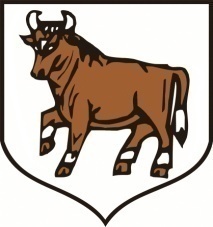 URZĄD MIEJSKI W WOŁOWIEtel. (071) 319 13 05                                                Rynek 34fax (071) 319 13 03                                                56-100 Wołówe-mail: sekretariat@wolow.pl                       www.wolow.plL. p.Nazwa i adres wykonawcyCena nettoCena brutto1GAZ PETROL Sp. z o.o., ul. 1 maja 90, 55-080 Kąty Wrocławskie32 680,00 zł40 196,40 zł2 Spółka Jawna T&J Tyrakowski, Jachnik, ul. Sławoszewska 2b, 63-220 Kotlin32 941,44 zł40 517,97 zł